Руководителям органов управления образованием муниципальных районов и городских округовРуководителям образовательных организацийГБОУ ДПО РК «Крымский республиканский институт постдипломного педагогического образования» проводит онлайн акцию «ЕГЭ – это про100!» для учащихся 11 классов общеобразовательных организаций в период предупреждения распространения новой коронавирусной инфекции (COVID-19). Время проведения онлайн акции «ЕГЭ – это про100!»  с 15.00 до 16.00 на платформе Vinteo.Для участия в акции не позднее, чем за одни сутки до начала трансляции Вам требуется пройти онлайн  регистрацию по ссылкам (по каждому предмету регистрация формируется отдельно!)График проведения и ссылки для регистрации:Участник должен зарегистрироваться с обязательным указанием корректной электронной почты, на который будут отправлены приглашение и ссылка для подключения.По вопросам регистрации обращаться в отдел дистанционного образования по телефону: +7(978) 225-73-17 или по электронной почте: do-krippo@mail.ru  Ректор 		   			 	     		                  А.Н. РудяковАлиева Г.Б.+79787173172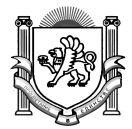 МИНИСТЕРСТВО ОБРАЗОВАНИЯ, НАУКИ и МОЛОДЕЖИ  РЕСПУБЛИКИ КРЫМГОСУДАРСТВЕННОЕ БЮДЖЕТНОЕ ОБРАЗОВАТЕЛЬНОЕ УЧРЕЖДЕНИЕ ДОПОЛНИТЕЛЬНОГО ПРОФЕССИОНАЛЬНОГО ОБРАЗОВАНИЯ РЕСПУБЛИКИ КРЫМКРЫМСКИЙ РЕСПУБЛИКАНСКИЙ ИНСТИТУТ ПОСТДИПЛОМНОГО ПЕДАГОГИЧЕСКОГО ОБРАЗОВАНИЯ295000, г. Симферополь, ул. Ленина, 15Тел./факс (0652) 27-45-15, 25-47-31E-mail: info@krippo.ru«06» 05. 2020 г.  № 343/01-07№Дата проведенияПредметСсылка для регистрации на мероприятие12.05.2020Русский языкРегистрация13.05.2020Математика профильРегистрация14.05.2020Информатика и ИКТРегистрация14.05.2020ХимияРегистрация15.05.2020ЛитератураРегистрация15.05.2020История Регистрация19.05.2020Английский языкРегистрация19.05.2020География Регистрация20.05.2020Немецкий языкРегистрация20.05.2020Французский языкРегистрация